Thank’s to the 45 of you braving a chilly morning to enjoy bacon rolls, croissants & fresh coffee! Thank you to our speakers – Susan/Kofi – Ealing Community Champions, PSCO Stuart Honey, Cllr Gary Malcolm and to our breakfast team – thank you for our warm start Julie Judy Jackie Faith Suzanne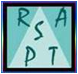 SPTRA Gen. Meeting 6th DecCPZ – old visitors vouchers & more parking spaces for SPTRAWe confirmed how the old vouchers can be used – each old 3 hour/whole day voucher is good for BOTH periods nowVoucher refunds – unused books only can be refunded and value is linked to the original cost – the address to send them is belowPermit refunds – are charged at £15More parking spaces for usWe discussed the likelihood of a revision to the road marking in our area to increase res park spaces by possibly +15 spaces – a new consultation is due soon. We started this discussion a year ago and we promise we will keep you posted !Thames Water – the dispute – the updateWe updated everyone on the two council meetings and the hope the council will take actionWe explained that the council hopes to receive complaints and the meetings was told how to do thisYou will help if you are willing to complain & we'll explainOur Park – Green Flag status soon?LBE have met with us and explained there is an application for the park to win Green Flag status. The range of enhancements was discussed including community involvementWheelie bins NEWS…..?LBE has voted to implement during 2016 for houses (not flats) two per house. Cllr Gary Malcolm spoke and explained that in fact considerable discussion is required prior to implementation – ie it may not happen! Gary will supply more info when he canCafé safetyOur local police team are running safety chats over coffee in our homes. Join one or get some friends together in your own home and our police team will come along & give you some tips. It’s Relaxing safe & chatty – keeping crime at baySPTRA Evening Meetings in 2015We suggested trying an evening meeting – and you agreed so we’ll announce a date soonSubs 2015 – we are collecting NOW £5 and £2 seniorsSpeakersEaling Community Champions – Susan and Kofi http://www.dosomethinggood.org.uk/ PCSO Stuart Honey said, “join one of our home safety discussions” & Cllr Gary Malcolm answered your questions on wheelie bins other itemsEaling Council Parking http://www.ealing.gov.uk/directory_record/232/r_southfields Parking Operations OfficersParking Services, PO Box 46264Ealing, LONDON W5 2UNGeneral enquiries and permit applications  Parking operations switchboard  Tel: (020) 020 8825 6677 (9am to 5pm only)  Email: parkingservices@ealing.gov.uk